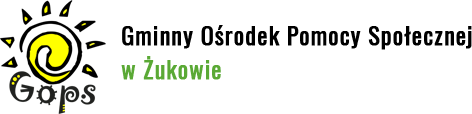 KLAUZULA INFORMACYJNA dot. korespondencji elektronicznejNa podstawie art. 13 ust. 1 i 2 Rozporządzenia Parlamentu Europejskiego i Rady (UE) 2016/679 z 27 kwietnia 2016 r. w sprawie ochrony osób fizycznych w związku z przetwarzaniem danych osobowych i w sprawie swobodnego przepływu takich danych oraz uchylenia dyrektywy 95/46/WE - dalej: „RODO” informujemy, że:1. Administratorem Pani/Pana danych jest Gminny Ośrodek Pomocy Społecznej w Żukowie, przy ul. Bolesława Prusa 49, 83-330 Żukowo, tel. 58 681-82-64, adres e-mail: gops@zukowo.pl2. Administrator wyznaczył Inspektora Ochrony Danych, z którym może się Pani/Pan kontaktować we wszystkich sprawach dotyczących przetwarzania danych osobowych za pośrednictwem adresu email: iodgops@zukowo.pl  lub pisemnie na adres Administratora podany w pkt. 1.3. Pani/Pana dane będą przetwarzane na podstawie  art. 6 ust. 1 lit. c - przetwarzanie jest niezbędne do wypełnienia obowiązku prawnego ciążącego na administratorze i art. 6 ust. 1 lit. e - przetwarzanie jest niezbędne do wykonania zadania realizowanego w interesie publicznym lub w ramach sprawowania władzy publicznej powierzonej administratorowi, ogólnego rozporządzenia o ochronie danych osobowych (RODO).4. Pani/Pana dane będą przetwarzane w celu rozpatrzenia przesłanej korespondencji oraz w celu, dla którego zostały nam udostępnione.5. Pani/Pana dane osobowe mogą być przekazywane podmiotom przetwarzającym dane osobowe na zlecenie Administratora Danych Osobowych np. dostawcom usług IT, a także innym podmiotom na podstawie przepisów prawa powszechnie obowiązującego np. na wniosek sądu, policji.6. Pani/Pana dane osobowe będą przetwarzane przez okres niezbędny do prowadzenia z Panią/Panem korespondencji na dany temat, a po tym czasie przez okres wymagany przez przepisy o narodowym zasobie archiwalnym i archiwach. Gminny Ośrodek Pomocy Społecznej stara się maksymalnie ograniczać okres przechowywania danych osobowych, które nie są już wykorzystywane.7. Przysługuje Pani/Panu prawo dostępu do treści swoich danych oraz prawo żądania ich sprostowania, prawo do sprzeciwu, ich usunięcia po upływie wskazanego okresu lub ograniczenia ich przetwarzania. Przysługuje Pani/Panu również prawo wniesienia skargi do Prezesa Urzędu Ochrony Danych Osobowych (ul. Stawki 2, 00-193 Warszawa).8. Podanie danych osobowych jest dobrowolne, jednakże ich podanie jest warunkiem udzielenia odpowiedzi na korespondencję.